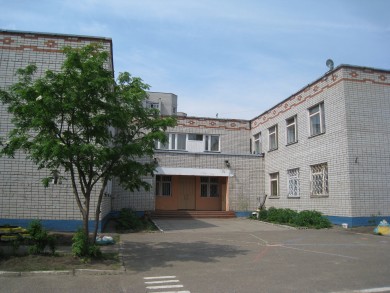 Основная общеобразовательная программа муниципального дошкольного образовательного учреждения «Детский сад № 74»  разработана на основании:Федеральный закон от 29.12.2012 № 273-ФЗ «Об образовании в Российской Федерации» (далее – Закон № 273-ФЗ);приказ Минобрнауки России от 17.10.2013 № 1155 «Об утверждении федерального государственного образовательного стандарта дошкольного образования»;комментарии Минобрнауки России к ФГОС дошкольного образования от 28.02.2014 № 08-249;приказ Минобрнауки России от 30.08.2013 № 1014 «Об утверждении Порядка организации и осуществления образовательной деятельности по основным общеобразовательным программам – образовательным программам дошкольного образования»;приказ Минобрнауки России от 28.12.2010 № 2106 «Об утверждении и введении в действие федеральных требований к образовательным учреждениям в части охраны здоровья обучающихся, воспитанников»;письмо Минобрнауки России от 07.06.2013 № ИР-535/07 «О коррекционном и инклюзивном образовании детей»;постановление Главного государственного санитарного врача РФ от 15.05.2013 № 26 «Санитарно – эпидемиологические требования к устройству, содержанию и организации режима работы дошкольных образовательных организаций» (СанПиН 2.4.1.3049 -13)Локальные акты:Положение о Педагогическом Совете;Договор между ДОУ и родителями /лицами их заменяющими/  ребенка, посещающего ДОУ;Положение об Управляющем совете;Положение о психолого - медико - педагогическом консилиуме;Основная образовательная программа составлена с учетом следующих программ:1.Примерная основная образовательная программа дошкольного образования (одобрена решением федерального учебно- методического объединения по общему образованию (протокол от 20 мая 2015 г. № 2/15)2.Авторская комплексная программа «От рождения до школы» под редакцией Н.Е.Вераксы, Т.С.Комаровой, М.А.Васильевой3.Авторские парциальные программы: Каплунова И., Новоскольцева И. Праздник каждый день. Программа музыкального воспитания детей дошкольного возраста «Ладушки», младшая группа. СПб.: Изд-во «Композитор», 1999. Лазарев М.Л. Оздоровительно-развивающая программа «Здравствуй!». – М., Мнемозина, 2004. 1.Возрастные и иные категории детей, в том числе категории детей с ОВЗ         Содержание Программы учитывает  возрастные и  индивидуальные особенности детей, воспитывающихся в образовательном учреждении.Основной структурной единицей дошкольного образовательного учреждения является группа детей дошкольного возраста.      Общее количество групп – 7: - группа для детей раннего возраста (2-3 года);- группы  общеразвивающей направленности (3-4 года, 4-5 лет, 5-6 лет, 6-7 лет);- группы компенсирующей направленности – для детей с нарушениями речи:старшая  группа компенсирующей направленности для детей  с общим недоразвитием речи (5-6 лет)подготовительная группа компенсирующей направленности для детей  с общим недоразвитием речи (6-7 лет)2.Характеристика педагогических кадров.Педкадрами  учреждение обеспечено  полностью: 14 воспитателей,  педагог – психолог, 2 учителя – логопеда, 2 инструктора по физической культуре (1 по обучению детей  плаванию), музыкальный руководитель. 86% педагогов  имеют  высшее образование и  14% -  среднее специальное образование, все педагогическое. Педагоги  имеют высшую и первую квалификационную категории.Характеристики особенностей развития детей раннего и дошкольного возраста.Младший дошкольный возраст.    Младший возраст – важнейший период в развитии дошкольника. Именно в это время происходит переход малыша к новым отношениям со взрослыми, сверстниками, с предметным миром.Младший дошкольник начинает проявлять нетерпимость к опеке взрослого, стремление настоять на своем требовании, упорство в осуществлении своих целей («кризис трех лет»).    Для ребенка третьего года жизни требование «я – сам» отражает появление у него новой потребности в самостоятельных действиях.    Постепенно расширяется область самостоятельных действий ребенка с учетом его растущих возможностей, младший дошкольник становится более общительным. Он с удовольствием подражает действиям взрослого, видит во взрослых неиссякаемый источник новых игр, действий предметами.    К концу младшего дошкольного возраста начинает активно проявляться потребность в познавательном общении со взрослыми, о чем свидетельствуют многочисленные вопросы, которые задают дети.    В играх, в предметной и художественной деятельности дети учатся принимать цель и связывать результат с поставленной целью, что повышает осознанность действий и усиливает самостоятельность детей.    Развивается интерес детей к общению со сверстниками. Малышей привлекает игра в маленьких подгруппах, общие хороводные и имитационные игры, выполнение парных поручений.    Дети 3-4 лет – это в первую очередь «деятели», а не наблюдатели. Опыт активной разнообразной деятельности составляет важнейшее условие их развития. Дети участвуют в разнообразных делах: в играх, двигательных упражнениях, в действиях по обследованию свойств и качеств предметов и их использованию, в рисовании, лепке, речевом общении, в творчестве (имитации, подражание образам животных, танцевальные импровизации и т.п.).Средний дошкольный возраст.  Детям исполнилось четыре года  в их поведении и деятельности появляется ряд новых черт, отличающих средних дошкольников от малышей. Возрастают физические возможности детей: движения становятся более уверенными и разнообразными.     На пятом году жизни активно проявляется стремление детей к общению со сверстниками. Дети общаются по поводу игрушек, совместных игр, общих дел. Их речевые контакты становятся более длительными и активными.    Новые черты появляются в общении средних дошкольников с воспитателем. Они охотно сотрудничают со взрослыми в практических делах (совместные игры, трудовые поручения, уход за животными, растениями), но наряду с этим активно стремятся к познавательному, интеллектуальному общению со взрослыми. Это проявляется в многочисленных вопросах детей к воспитателю. Развивающееся мышление ребенка, способность устанавливать простейшие связи и отношения между объектами пробуждают интерес к окружающему миру.    Дошкольник пятого года жизни отличается высокой активностью. Освоение детьми системы разнообразных обследовательских действий, приемов простейшего анализа, сравнения способствует развитию самостоятельности в познании.    Одна из особенностей детей средней группы состоит в том, что уровень умений значительно различается у разных детей (для одних детей достаточно простого напоминания о нужном действии, совета,  для других необходим показ или совместное действие с ребенком). Для детей пятого года жизни характерно различие темпов развития: одни дольше сохраняют свойства, характерные для младшего возраста, перестройка их поведения и деятельности как бы замедляется, другие, наоборот, «взрослеют» быстрее и уже со второй половины среднего дошкольного возраста начинают отчетливо проявлять черты более старшей  возрастной ступени.    У детей средней группы ярко проявляется интерес к игре. Игра продолжает оставаться основной формой организации их жизни. В свободных играх у детей развивается внимание, речь, умения сравнивать, действовать по элементарному алгоритму.    У детей средней группы наблюдается пробуждение интереса к правилам поведения, осмысление требований как необходимости.    Дети среднего дошкольного возраста отличаются высокой эмоциональностью, яркостью и непосредственностью выражения своих чувств. У детей развиваются эстетические чувства, творческие способности в игре, в изобразительной, театрально-исполнительской деятельности.     Внимательное, заботливое отношение воспитателя к детям, умение поддержать их познавательную активность и развить самостоятельность, организация разнообразной деятельности составляют основу правильного воспитания и полноценного развития детей в средней группе детского сада.Старший дошкольный возраст.    Переход в старшую и особенно в подготовительную группу связан с изменением психологической позиции детей: они впервые начинают ощущать себя самыми старшими среди других детей в детском саду. Такие мотивы  как: мы можем научить малышей тому, что умеем; мы – помощники воспитателя; мы хотим узнать новое и многому научиться; мы готовимся к школе, – охотно принимаются старшими дошкольниками и направляют их активность.    Для старших дошкольников характерна потребность в самоутверждении и признании их возможностей со стороны взрослых.    Развитию самостоятельности способствует освоение детьми умений поставить цель (или принять ее от воспитателя), обдумать путь к ее достижению, осуществить свой замысел, оценить полученный результат с позиции цели.    Высшей формой самостоятельности детей является творчество. Этому способствует создание творческих ситуаций в игровой, театральной, художественно-изобразительной деятельности, в ручном труде, словесное творчество. Все это – обязательные элементы образа жизни старших дошкольников в детском саду. Именно в увлекательной творческой деятельности перед дошкольником возникает проблема самостоятельного определения замысла, способов и формы его воплощения.    В общей увлекательной деятельности развивается сотрудничество, пробуждаются воображение, инициатива.    Развитию познавательной активности и интересов старших дошкольников способствует участие в разрешении проблемных ситуаций, в проведении элементарных опытов (с водой, снегом, воздухом, магнитами, увеличительными стеклами и пр.), в развивающих играх, головоломках, в изготовлении игрушек-самоделок, простейших механизмов и моделей.    В данном возрасте происходит социально-нравственное развитие детей, становление их взаимоотношений с окружающими (позиция в коллективе сверстников: друзья, объединения детей на основе общности игровых интересов или склонностей к определенной деятельности).    Старшие дошкольники способны освоить правила культуры поведения и общения. Им становятся понятны мотивы выполнения правил, у них начинает развиваться чувство самоуважения и самостоятельность.    Характерной особенностью старших дошкольников является появление интереса к проблемам, выходящим за рамки детского сада и личного опыта. Дети интересуются событиями прошлого и будущего, жизнью разных народов, животным и растительным миром разных стран, что способствует развитию миролюбия, уважения ко всему живому на земле.    В подготовительной группе дети с удовольствием принимают участие в таких акциях как: «Мы разные, но мы дружим», «Сохраним леса России», «Поможем птицам» и т.п..    Старшие дошкольники начинают проявлять интерес к будущему школьному обучению. Интерес детей к школе развивается естественным путем в общении с воспитателем, через встречи с учителем, совместные дела со школьниками, посещение школы, сюжетно-ролевые игры на школьную тему. Развивается интерес детей к новой социальной позиции «Хочу стать школьником».    У детей развивается внимание и память, формируются навыки элементарного самоконтроля, способность к саморегуляции своих действий.    У дошкольников продолжает развиваться речь: ее звуковая сторона, грамматический строй, лексика. Совершенствуется связная речь.    В самостоятельной деятельности дети широко вариативно применяют содержание, освоенное в организованной образовательной деятельности и в совместной деятельности с воспитателем.     У старших дошкольников развиваются такие ценные качества как способность принять общую цель, включиться в совместное планирование, взаимодействовать в процессе работы, обсудить полученные результаты.    Как и в предыдущих группах, главными принципами взаимодействия воспитателя с детьми выступают уважение прав ребенка, гуманно-личностное отношение и индивидуальный подход. Дошкольное образовательное учреждение осуществляет деятельность по следующим направлениям:Физическое развитиеХудожественно – эстетическоеРечевое  развитиеСоциально – коммуникативное развитиеПознавательное развитие.Основным приоритетным направлением детского сада является физическое. 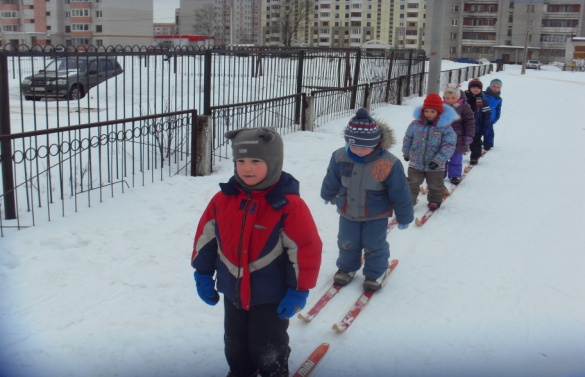 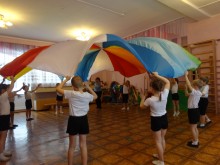 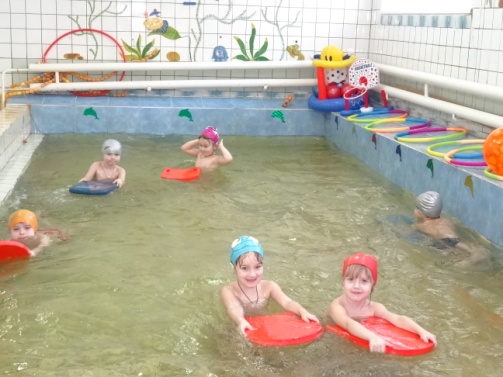 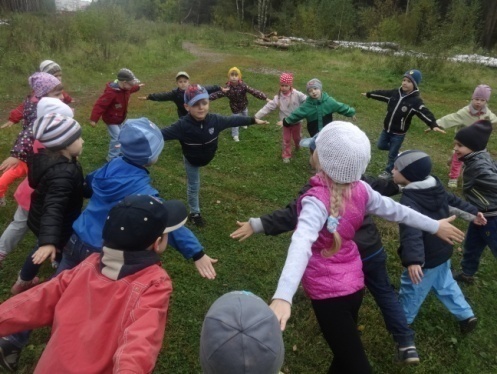  Цели и задачи реализации программыЦель: создание условий для полноценного проживания ребенком дошкольного детства.,  формирование основ базовой культуры личности, всестороннее развитие психических и физических качеств в соответствии с возрастными и индивидуальными особенностями, подготовка к жизни в современном обществе, формирование предпосылок к учебной деятельности, обеспечение безопасности жизнедеятельности дошкольника, сохранение и укрепление здоровья детей, воспитание таких качеств, как патриотизм, активная жизненная позиция, творческий подход в решении различных жизненных ситуаций, уважение к традиционным ценностям.Задачи:охрана и укрепление физического и психического здоровья детей, в том числе их эмоционального благополучия, и своевременного всестороннего развития каждого ребенка;создание в группах атмосферы гуманного и доброжелательного отношения ко всем воспитанникам, что позволяет их растить общительными, добрыми, любознательными, инициативными, стремящимися к самостоятельности и творчеству;максимальное использование разнообразных видов деятельности, их интеграция в целях повышения эффективности воспитательно – образовательного процесса;обеспечение равных возможностей для полноценного развития каждого ребенка в период дошкольного детства независимо от места жительства, пола, национальности, языка, социального статуса, психофизиологических и других особенностей (в том числе ограниченных возможностей здоровья);обеспечение преемственности целей, задач и содержания основных образовательных программ дошкольного и начального общего образования;объединение обучения и воспитания в целостный образовательный процесс на основе духовно – нравственных и социокультурных ценностей и принятых в обществе правил и норм поведения в интересах человека, семьи, общества;формирование общей культуры личности детей, в том числе ценностей здорового образа жизни, развитие их социальных, нравственных, эстетических, интеллектуальных, физических качеств, инициативности, самостоятельности и ответственности ребенка, формирование предпосылок к учебной деятельности; обеспечение вариативности и разнообразия содержания программ и организационных форм дошкольного образования, возможности формирования программ различной направленности с учетом образовательных потребностей, способностей и состояния здоровья детей; формирование социокультурной среды, соответствующей возрастным, индивидуальным, психологическим и физиологическим особенностям детей; обеспечение психолого –  педагогической поддержки семьи и повышения компетентности родителей (законных представителей) в вопросах развития и образования, охраны и укрепления здоровья детей.Принципы и подходы к формированию программы (а)Программа разработана в соответствии с принципами и подходами, определенными идеологическими положениями в ФГОС ДО.Принципы:полноценное проживание ребенком всех этапов детства (младенческого, раннего и дошкольного возраста), обогащение (амплификация) детского развития;построение образовательной деятельности на основе индивидуальных особенностей каждого ребенка, при котором сам ребенок, активный в выборе содержания своего образования, становится субъектом образования (индивидуализация дошкольного образования);содействие и сотрудничество детей и взрослых, признание ребенка полноценным участником (субъектом) образовательных отношений;поддержка инициативы детей в различных видах деятельности;сотрудничество ДОО с семьей;приобщение детей к социо – культурным нормам, традициям семьи, общества и государства;формирование познавательных интересов и познавательных действий ребенка в различных видах деятельности;возрастная адекватность дошкольного образования (соответствие условий, требований, методов возрасту и особенностям развития);учет этнокультурной ситуации развития детей.Методологические подходы:Культурно – исторический подход определяет развитие ребенка как «процесс формирования человека или личности, совершающийся путем возникновения на каждой ступени новых качеств, специфических для человека, подготовленных всем предшествующим ходом развития, но не содержащихся в готовом виде на более ранних ступенях».Личностный подход исходит из положения, что в основе развития лежит, прежде всего, эволюция поведения и интересов ребенка, изменение структуры направленности поведения. Поступательное развитие главным образом происходит за счет личностного. В дошкольном возрасте социальные мотивы поведения развиты еще слабо, а потому в этот возрастной период деятельность определяется в основном непосредственными мотивами. Исходя из этого, предлагаемая ребенку деятельность должна быть для него осмысленной, только в этом случае она будет оказывать на него развивающее воздействие.Деятельностный подход рассматривает деятельность, наравне с обучением, как движущую силу психического развития ребенка. В каждом возрасте существует своя ведущая деятельность, внутри которой возникают ее новые виды, развиваются (перестраиваются) психические процессы и появляются личностные новообразования.2. Программно – методическое обеспечение образовательной деятельностиОсновная образовательная программа МДОУ «Детский сад № 74»  обеспечивает разностороннее развитие детей в возрасте от 2 до 7 лет с учетом их возрастных и индивидуальных особенностей 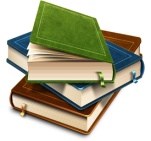 Содержание образовательного процесса групп компенсирующей направленности, выстроено на основе парциальных программ и технологий:3.Характеристика взаимодействия педагогического коллектива с семьями детей.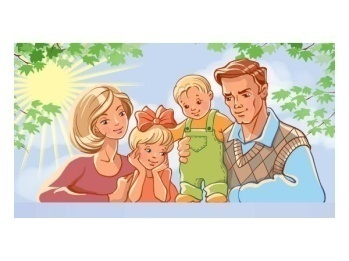          В современных условиях дошкольное образовательное учреждение является единственным общественным институтом, регулярно и неформально взаимодействующим с семьей,  то есть  имеющим возможность оказывать  на неё  определенное влияние. Задачи воспитания и развития решаются успешно только в том случае, когда дошкольное учреждение поддерживает связь с семьей и вовлекает ее в свою работу.      В основе совместной деятельности семьи и дошкольного учреждения лежат следующие принципы:единый подход к процессу воспитания ребёнка;открытость дошкольного учреждения для родителей;взаимное доверие  во взаимоотношениях педагогов и родителей;уважение и доброжелательность друг к другу;дифференцированный подход к каждой семье;равная ответственность родителей и педагогов.Основной целью взаимодействия является создание единого образовательного пространства развития ребенка в семье и ДОУ.Задачиустановление доверительных и партнерских отношений с родителямисоздание условий для творческой самореализации педагогов и родителейрасширение сферы участия родителей в организации жизни образовательного учрежденияобъединение усилий педагогов и родителей в совместной деятельности по воспитанию и развитию ребенка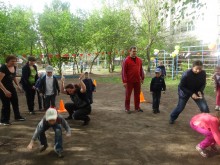 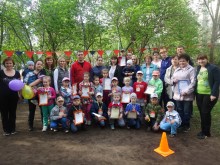 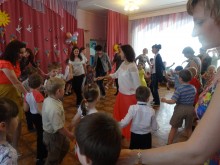 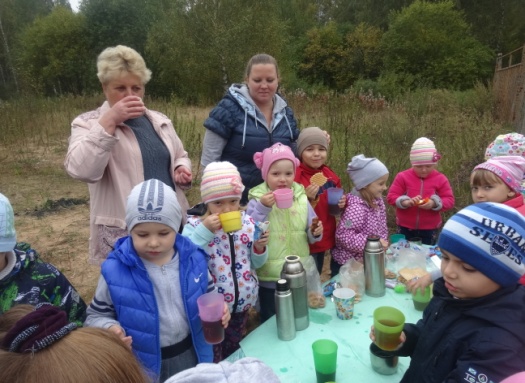 Детское художественное творчество. ФГОСКомарова Т.С.Диагностика психического развития ребенкаГалигузова Л.Н.Игры-занятия на прогулке с детьми 2-4 летТеплюк С.Н.Изобразительная деятельность в детском саду. Вторая младшая группа. Для занятий с детьми 3-4 лет. ФГОСКомарова Т.С.Изобразительная деятельность в детском саду. Подготовительная к школе группа. ФГОСКомарова Т.С.Изобразительная деятельность в детском саду. Средняя группа. Для занятий с детьми 4-5 лет. ФГОСКомарова Т.С.Изобразительная деятельность в детском саду. Старшая группа. Для занятий с детьми 5-6 лет. ФГОСКомарова Т.С.Индивидуальная психологическая диагностика дошкольника. Для занятий с детьми 5-7 лет. Методическое пособие. ФГОСВеракса А.Н.Интеграция в воспитательно-образовательной работе детского сада. ФГОСКомарова Т.С.Информационно-коммуникационные технологии в дошкольном образованииКомарова Т. С.Конструирование из строительного материала. Подготовительная к школе группа. Для занятий с детьми 6-7 лет. Методическое пособие. ФГОСКуцакова Л.В.Конструирование из строительного материала. Средняя группа. ФГОСКуцакова Л.В.Конструирование из строительного материала. Старшая группа. ФГОСКуцакова Л.В.Оздоровительная гимнастика. Комплексы упражнений для детей 3-7 лет. ФГОСПензулаева Л.И.Ознакомление с предметным и социальным окружением. Вторая младшая группа. ФГОСДыбина О.В.Ознакомление с предметным и социальным окружением. Подготовительная к школе группа. ФГОСДыбина О.В.Ознакомление с предметным и социальным окружением. Средняя группа. ФГОСДыбина О.В.Ознакомление с предметным и социальным окружением. Старшая группа. ФГОСДыбина О.В.Ознакомление с природой в детском саду. Младшая группа. ФГОССоломенникова О.А.Ознакомление с природой в детском саду. Первая младшая группа. ФГОССоломенникова О.А.Ознакомление с природой в детском саду. Средняя группа. ФГОССоломенникова О.А.Ознакомление с природой в детском саду. Старшая группа. 5-6 лет. ФГОССоломенникова О.А.Познавательно-исследовательская деятельность дошкольников. Для занятий с детьми 4-7 лет. ФГОСВеракса Н.Е.Практический психолог в детском саду. ФГОСВеракса А.Н.Примерное комплексно-тематическое планирование к программе "От рождения до школы". Вторая младшая группаКомарова Т.С.Проектная деятельность дошкольников. Для занятий с детьми 5-7 лет. ФГОСВеракса Н.Е.Развитие игровой деятельности. Система работы в первой младшей группе детского садаГубанова Н.Ф.Развитие познавательных способностей дошкольников 4-7 лет. ФГОСКрашенинников Е.Е.Развитие художественных способностей дошкольников. 3-7 лет. ФГОСКомарова Т.С.Ребенок третьего года жизни. Для занятий с детьми 2-3 лет. Методическое пособие. ФГОСпод редакцией Теплюк С.Н.Сборник дидактических игр по ознакомлению с окружающим миром. Для занятий с детьми 4-7 лет. Методическое пособие. ФГОСПавлова Л.Ю.Сборник подвижных игр 2-7 лет. ФГОССтепаненкова Э.Я.CD-ROM. Физическая культура в детском саду (для работы с детьми 5-6 лет). Старшая группа. Методическое пособие. ФГОСПензулаева Л.И.Физическая культура в детском саду. Вторая младшая группа. Для занятий с детьми 3-4 лет. ФГОСПензулаева Л.И.Физическая культура в детском саду. Подготовительная к школе группа. Для занятий с детьми 6-7 лет. ФГОСПензулаева Л.И.Физическая культура в детском саду. Средняя группа. Для занятий с детьми 4-5 лет. ФГОСПензулаева Л.И.Физическая культура в детском саду. Старшая группа. Для занятий с детьми 5-6 лет. ФГОСПензулаева Л.И.Формирование элементарных математических представлений. Вторая группа раннего возраста. ФГОСПомораева И.А.Формирование элементарных математических представлений. Вторая младшая группа. Для занятий с детьми 3-4 лет. Методическое пособие. ФГОСПомораева И.А.Формирование элементарных математических представлений. Система работы в подготовительной к школе группе детского сада. ФГОСПомораева И.А.Формирование элементарных математических представлений. Средняя группа. Для занятий с детьми 4-5 лет. ФГОСПомораева И.А.Формирование элементарных математических представлений. Старшая группа. Для занятий с детьми 5-6 лет. Методическое пособие. ФГОСПомораева И.А.Хрестоматия для чтения детям 1-3 летЭтические беседы с дошкольниками. Для занятий с детьми 4-7 лет. ФГОСПетрова В.И.Наименование специальных служб коррекционно-развивающего обученияНаименование коррекционно-развивающих программ и технологийЛогопедическая служба«Программа обучения детей с недоразвитием фонетического строя речи» (в подг.гр.) 2000г.Логопедическая службаТ.Б.Филичева, Г.В.Чиркина «Программа обучения и воспитания детей с фонетико-фонематическим недоразвитием речи (ст.гр.) 2000г.Логопедическая службаН.Э. Теремкова «Логопедические домашние задания для детей 5-7 лет с ОНР» Альбомы 1-4, 2005г.Логопедическая службаВ.В.Коноваленко «Фронтальные логопедические занятия в подг. гр. для детей с ФФН» 2005г.Логопедическая службаВ.В.Коноваленко «Фронтальные логопедические занятия в ст. гр. для детей с ОНР» 2005г.Логопедическая службаИ.Н.Садовникова «Нарушения письменной речи и их преодоление у младших школьников» 2002г.Логопедическая служба«Тетрадь с заданиями для развития детей» ч. 1-2, 2009г.Логопедическая службаТ.В.Волосовец, С.Н. Сазонова «Организация педагогического процесса в дошкольном образовательном учреждении компенсирующего вида» 2003г.Логопедическая службаП.Н.Лосева «Коррекция речевого и психического развития детей» 2005г.Психологическая службаЛ.И. Катаева «Коррекционно-развивающие занятия с дошкольниками», М. 1998Психологическая службаВ.Л.Шарохина «Коррекционно-развивающие занятия» (на каждую возрастную группу) М. 2002Психологическая службаН.Ю.Куражева, Н.В.Вараева «Психологические занятия с дошкольниками» С.-Пб, 2004Психологическая службаН.А.Рычкова «Поведенческие расстройства у детей» М., 1998Психологическая службаН.Л.Кряжева «Развитие эмоционального мира детей» Ярославль 2004Психологическая службаМ.В.Ильина «Чувствуем – познаем – размышляем» М. 2004Психологическая службаЕ.С. Евдокимова, ЕА Кудрявцева «Детский сад и семья» Методика работы с родителями. М., 2007Психологическая службаИ.Л.Арцишевская «Работа психолога с гиперактивными детьми в д\с», М., 2004Психологическая службаПрограмма социально-личностного развития дошкольников «Семь – Я» 2005г.Психологическая служба«Развитие социальной уверенности у дошкольников» под ред. ММ.Безруких/ 2002г.Психологическая службаЮ.В.Останкова «Система кореркционно-развивающих занятий по подготовке детей к школе» Волгоград., 2006Психологическая службаА.А.Осипова «Диагностика и коррекция внимания». Программа для детей 5-7 лет. М., 2001Психологическая службаН.Ф.Иванова «Преодоление тревожности и страхов у детей 5-7- лет» Волгоград, 2008Психологическая службаЮ.Е.Веприцкая «Развитие внимания и эмоционально-волевой сферы детей 4-6 лет». Разработки занятий и дидактические материалы. Волгоград, 2009Психологическая службаС.В.Лесина «Коррекционно-развивающие занятия» Волгоград,2011Основные направления взаимодействия с семьейЗадачи по направлениямФормы взаимодействияОжидаемый результатИнформационно-аналитическая и диагностическая деятельностьсоздание системы изучения, анализа и прогнозирования дальнейшей судьбы ребенка;планирование и осуществление дифференцированной помощи семье;обеспечение первоначального становления личности ребенка;выявление и развитие способностей ребенка, психологическая и эмоциональная защитаанкетирование родителей;создание социального паспорта семьи;выявление семей «группы риска»;оформление информационных стендов деятельность службы ПМПкСоздание условий для воспитания здорового ребенка, социальная поддержка семьи и детей, вовлечение родителей в  воспитание и развитие детей.Просветительская деятельностьповышение педагогической культуры родителей (обеспечение родителей психолого-педагогической информацией,  защита права детей и родителей на удовлетворение образовательных потребностей;использование разнообразных форм работы с семьей (переход от общелекционных к дифференцированно-проблемным и действенно-поисковым)оформление информационных стендов (перечень образовательных программ;  содержание обучения и воспитания;)деятельность службы ПМПк ( достижения дошкольников);наглядность (памятки, консультации, информационные буклеты, визитки);проведение родительских собраний;газета «Росинка»Вовлечение родителей в педагогический процесс - совместная деятельность родителей и детейсоздание сообщества единомышленников – родителей, педагогов, различных специалистов для совместной работы по воспитанию детей и социальной адаптации их в обществе;осуществление совместной деятельности родителей и детей в традициях ДОУ;формирование взаимной ответственности педагогов и родителей за воспитание дошкольников.совместные праздники и развлечения,  в конкурсах, выставках, в организации экскурсийоткрытые занятия в рамках проекта «День открытых дверей»проектная деятельностьУчастие родителей в жизни детского сада - совместная деятельность педагогов и родителейознакомление родителей с результатами работы ДОУ на общих родительских собраниях, анализом участия родительской общественности в жизни ДОУ;ознакомление родителей с содержанием работы  ДОУ, направленной на физическое, психическое и социально-эмоциональное развитие ребенка;участие в составлении планов: спортивных и культурно-массовых мероприятий, работы родительского комитета целенаправленную работу, пропагандирующую общественное дошкольное воспитание в его разных формах;обучение конкретным приемам и методам воспитания и развития ребенка в разных видах детской деятельности на семинарах-практикумах, консультациях и открытых занятиях.      *участие в пед.советах, ПМПк* работа Управляющего совета, *помощь в укреплении материально – технической базы*субботники